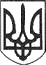 РЕШЕТИЛІВСЬКА МІСЬКА РАДАПОЛТАВСЬКОЇ ОБЛАСТІВИКОНАВЧИЙ КОМІТЕТПРОТОКОЛпозачергового засідання виконавчого комітету15 липня 2020 року                                                                                         № 28Кількісний склад виконавчого комітету - 10 осіб.Присутні - 7 членів виконавчого комітету:Дядюнова О.А.- секретар міської ради, головуюча;Малиш Т.А. - керуючий справами, секретар;Члени виконавчого комітету:Гладкий І.С., Вакуленко Н.В., Радість Н.А., Сорока О.М., Шинкарчук Ю.С.Відсутні - 3 члени виконавчого комітету: Гайдар В.М., Романько М.О., Сивинська І.В.Запрошені: 	Колотій Н.Ю. - начальник відділу з юридичних питань та управління комунальним майном, Мірошник О.О.- начальник відділу організаційно-інформаційної роботи, документообігу та управління персоналом,  Ніколаєнко Ю.Ю. - в.о. начальника відділу архітектури, містобудування та надзвичайних ситуацій, Любиченко М.В. - спеціаліст І категорії  відділу архітектури, містобудування та надзвичайних ситуацій.Порядок денний:	1. Про затвердження проектно-кошторисної документації на об’єкт будівництва: „Реконструкція системи опалення та внутрішнього електропостачання Решетилівського ДНЗ ясла-садок „Ромашка” по вул. Шевченка, 8 в м. Решетилівка Полтавської області”. 	Доповідає: Ніколаєнко Ю.Ю. -  в.о. начальника відділу архітектури, містобудування та надзвичайних ситуацій.	2. Про внесення змін до рішення виконавчого комітету від 22.05.2020 року № 100 „Про встановлення карантину з метою запобігання поширенню на території Решетилівської міської об’єднаної територіальної громади гострої респіраторної хвороби  COVID-19, спричиненої коронавірусом SARS-CoV-2” (зі змінами).	Доповідає: Любиченко М.В. - спеціаліст І категорії відділу архітектури, містобудування та надзвичайних ситуацій.	3. Різне.	Дядюнова О.А. - секретар міської ради, запропонувала проголосувати за порядок денний за основу та в цілому.Результати голосування: „за” - 7, „проти”- немає,  „утримались”- немає.	Порядок денний прийнятий в цілому одноголосно.1. СЛУХАЛИ: 	Ніколаєнка Ю.Ю. - в.о. начальника відділу архітектури, містобудування та надзвичайних ситуацій, який запропонував затвердити проектно-кошторисну документацію: „Реконструкція системи опалення та внутрішнього електропостачання Решетилівського ДНЗ ясла-садок „Ромашка” по вул. Шевченка, 8 в м. Решетилівка Полтавської області”, зі зведеним кошторисним розрахунком вартості будівництва у сумі 2478,574 тис. грн., у тому числі:будівельні роботи — 1926,097тис. грн.;інші витрати — 552,477 тис. грн.ВИРІШИЛИ: Проєкт рішення № 123 прийняти як рішення виконавчого комітету (додається).Результати голосування: „за” - 7, „проти”- немає,  „утримались”- немає.2. СЛУХАЛИ: Любиченка М.В. - спеціаліста І категорії відділу архітектури, містобудування та надзвичайних ситуацій, який враховуючи постанову  Кабінету Міністрів України від 08.07.2020 р. № 588 ,,Про внесення змін до постанови Кабінету Міністрів України від 20.05.2020 р. № 392”, протоколу регіональної комісії з питань техногенно-екологічної безпеки і надзвичайних ситуацій Полтавської області від 13.07.2020 р. №22/2020, запропонував:Внести  зміни  до  рішення  виконавчого комітету від 22.05.2020 року № 100 ,,Про встановлення карантину з метою запобігання поширенню на території Решетилівської міської об’єднаної територіальної громади гострої респіраторної хвороби COVID-19, спричиненої коронавірусом  SARS-CoV-2” (зі змінами), доповнивши пункт 2 підпунктами 8 і 9 такого змісту:	„8) роботу після 23-ї та до 7-ї години розважальних закладів (нічних клубів), а також суб’єктів господарської діяльності з надання послуг громадського харчування з організацією дозвілля або без нього (ресторанів, кафе, барів, закусочних, їдалень, кафетеріїв, буфетів тощо), закладів культури, крім кінотеатрів та крім діяльності з надання послуг громадського харчування із застосуванням адресної доставки замовлень та замовлень на винос;9) діяльність закладів культури з наповненістю понад 50 відсотків стаціонарних розміщених місць для сидіння та/або більше однієї особи на 5 кв. метрів площі закладу культури”. ВИРІШИЛИ: Проєкт рішення № 124 прийняти як рішення виконавчого комітету (додається).Результати голосування: „за” - 7, „проти”- немає,  „утримались”- немає.3. РІЗНЕ.Секретар міської ради                                                             О.А. ДядюноваКеруючий справами                                                                 Т.А.Малиш